Motion om skolfrukost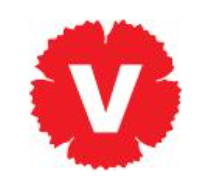 Det finns barn som inte äter frukost, eller tar bara något litet på morgonen, t ex ett glas juice. Förklaringarna kan vara många, t. ex. stress. Men det kan också vara så att kylskåpet helt enkelt är tomt. Att då kunna klara sig fram till skollunchen blir inte lätt. Att få en näringsriktig kost är nödvändigt för att kunna ta till sig skolans undervisning. Det är också viktigt att ha tid på sig att kunna äta i en lugn miljö. Det har visat sig att om skolan serverar frukost ökar barnens koncentrationsförmåga och förmåga att ta till sig lärande.Enligt skollagen har skolan ett kompensatoriskt uppdrag att uppväga skillnader mellan elevers olika förutsättningar att tillgodogöra sig kunskap. Det är en lagstadgad uppgift som måste tas på allvar. Det är viktigt att Mariestads kommun jobbar aktivt för att förbättra barn och ungas livsvillkor.Vänsterpartiet har tidigare föreslagit att Mariestad ska göra sig kända som en barnrättskommun. Det är dock ett förslag som inte vunnit gehör i kommunfullmäktige. Inte heller har förslaget om att upprätta en handlingsplan mot barnfattigdom fått stöd. Trots att återkommande rapporter, bland annat från Rädda Barnen, påvisar oacceptabla sociala och ekonomiska skillnader i uppväxtvillkor hos barn.Med den här motionen avser vi att väcka ytterligare en viktig fråga för att utjämna skillnader och därmed förbättra barns förutsättningar. Vi vill att Mariestads kommun inför skolfrukost i kommunens grundskolor.Mot bakgrund av detta yrkar Vänsterpartiet Att Mariestads kommun inför skolfrukost i kommunens grundskolorAtt skolfrukosten ska vara avgiftsfri Mariestad i december 2021/Marie Engström Rosengren/